Publicado en honda 6, herencia ciudad real 13640 el 21/01/2013 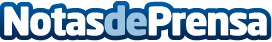 Disfraces Originales, con Disfracesmimo.com recibe tu disfraz para Carnavales a tiempo.El sitio web que se considera un paraíso de compras para las necesidades de disfraces y complementos para fiestas de toda España y Portugal.Datos de contacto:miguel angel aragonesdirector926572531Nota de prensa publicada en: https://www.notasdeprensa.es/disfraces-originales-el-envio-rapido-a-casa-siempre-0 Categorias: Moda Marketing Sociedad Andalucia Canarias Entretenimiento E-Commerce http://www.notasdeprensa.es